  6th May 2015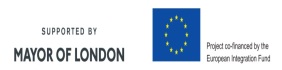 Lesson starter1..Paired work, ask ‘when you go on a journey anywhere, what do you take with you?’2.Imagine you are a Roman soldier, nearly 2,000 years ago.  You have arrived on the beach in Britain on the boat from Gaul.  Here is a list of what you will have with you.  Describe the things you wear and carry3. Write sentences using a table using adverbials of where, when or whyLesson ContentModellingDeconstructionNeed Commander’s orders for the Centurion. 4. Read the text out to the class. Sit in ability groups.   LA to have cards with the 6 main instructions/events.Others will text mark the instructions/events and number the 6 instructions/orders in order of which they need to be done.  Exploring the contentAs above.Reporting back5. Describe features of the march6.The children will take the 6 statements and put them in a 6 day diary format. Report back orally. ‘On the first day I………’ ‘The next day I……’Construction7.Write this on the diary format (on a frame) and add an additional comment, either from a given list, or writing their own.[Possible extension activity;  rewrite this as a recount. Recount to include noun phrases to describe equipment etc. ]PlenaryInvite the children to say their own additional comments for their diary entries. What noun phrases did you include?